Kids’ Prophecy CornerThe CounterfeitWelcome to Kids’ Prophecy Corner.Today we will look at the counterfeit. We have been looking at the combining of church and state in America. But there is another player – the papacy.In order to understand the role of the papacy, we must first understand the church Satan uses to counteract the true church of God.Since his fall from Heaven, which begins the great controversy, Satan is constantly at war with Christ. But they don’t fight directly. They use human agents to fight on their behalf. This is what we call a proxy war.In heaven, Satan used information to influence a third part of the angels to rebel against God. On earth, he uses the same strategy. Satan and God don’t have direct confrontation. Instead, he and his angels use information against the inhabitants of Eden and the whole world. Christ and his allies use the same technique to make sure the whole world is not deceived.This is what we also called the influence of mind upon mind.Christ will fight through his church and Satan will fight through his church which is the Catholic Church. And when see what is going on within the Catholic church or Modern Babylon, we see a direct counterfeit of the true church or Modern Israel.Today, we will look at the Alpha and Omega histories of both churches.Modern Israel – The True Church538In 538, the persecutions on the Christians start. Because of that, they flee to difference places and are scattered. So, this year marks the beginning of the scattering time. The scattering time goes until 1798 when the period of the dark ages of 1260 years ends.1798 – The beginning of the Alpha history of Modern Israel1798 marks the Time of the End and thus, the beginning of the Alpha history of Modern Israel. William Miller is raised up to reach the protestant churches. Also, the 1260 are over, so the gathering time begins.1816-1818In 1816 William Miller began studying the Bible because he is amazed how God allowed the American troops to win against the British troops at the Battle of Plattsburg. He finished his studies in 1818, and one of his conclusions is that God was about to come in approximatively 25 years. This period marks the increase of knowledge.1833In 1833, William Miller received his credentials to preach. This allows him to give the message in many churches. His message is formalized and thus marks the formalization of the message.1844 – The End of the Alpha History of Modern Israel On October 22, 1844, the message predicted leads to the Millerites to their great disappointment and failure because Jesus didn’t return as predicted. The Millerites are decimated, their hopes are destroyed and many of them are scattered. So, at this point they go to a time of scattering.So, they were gathered for 46 years from 1798 to October 22, 1844. And then, they are again scattered.November 1, 1850On November 1, 1850 God will make a second attempt to gather his people. For this, Sister White says that God wants a second chart, the 1850 chart to be issued. She points them back to the messages of William Miller on the 1843 chart and when these messages would be placed on the 1850 chart, this will allow them to be back in a period of gathering.September 23, the Lord showed me that He had stretched out His hand the second time to recover the remnant of His people, [see page 86.] and that efforts must be redoubled in this gathering time. In the scattering (After 1844)*, Israel was smitten and torn, but now in the gathering time God will heal and bind up His people. In the scattering (1844-1850)*, efforts made to spread the truth had but little effect, accomplished but little or nothing; but in the gathering, when God has set His hand to gather His people, efforts to spread the truth will have their designed effect. . {RH November 1, 1850, par. 10} *(word in brackets, emphasis mine)The Lord showed me that the 1843 chart was directed by his hand, and that no part of it should be altered; that the figures were as he wanted them. That his hand was over and hid a mistake in some of the figures, so that none could see it, until his hand was removed. {RH November 1, 1850, par. 11}God showed me the necessity of getting out a chart. I saw it was needed and that the truth made plain upon tables would affect much and would cause souls to come to the knowledge of the truth.—Letter 26, 1850, p. 1. (To Brother and Sister Loveland, November 1, 1850.) {5MR 202.4}1863But this ended in failure, because in 1863 as the church get organized and becomes the Seventh Day Adventist church (which is a good thing), another chart is created that excludes the 2520. And this is a bad thing.  The 2520 is rejected and another time of scattering begins.This scattering will last 126 years until 1989. We had the 1260, now the 126.1886The Seventh-day Adventist General Conference president, George I. Butler writes a pamphlet on the book on Galatians opposing the work of E.J. Waggoner.1888God will attempt again to finish the work. E.J Waggoner and A.T Jones bring the message of righteousness by faith. But the message is rejected. And there is a split within the church between E.J Waggoner and G. Butler. But they are both half right and half wrong. Because of that, the work that God tries to complete is not finished. And God’s people are scattered for 126 years.1989- Omega of Modern IsraelNow, it is time for God to Gather his people again. The 126 years are completed, and the first thing God had to do is raise up a messenger in 1989. Elder Jeff Pippenger was raised up. 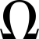 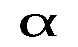 Modern Babylon – The Counterfeit1798In 1798, the papacy goes in captivity. They have been rebellious against their boss – Satan by abolishing the Jesuits’ order in 1773. They were the ones persecuting God’s people and controlling the kings of Europe.When we compare and contrast, in 538, God’s people were in captivity for 1260 years because they disobeyed their boss - God. And so, they became the prey of the King of the North – the papacy.Satan’s people went into captivity in 1798, because they disobeyed against their boss. And they became the prey of the King of the South – France, 25 years after their rebellion.(references GC 439.2, 306.1)1899 – The beginning of the Alpha History of Modern BabylonModern Babylon must resurrect to attempt to finish the work. But before, the papacy is able to do a work, it has to sort out his own people, otherwise they are not fit for purpose.So, in 1899, a new leadership is raised up. Eugenio Pacelli became a priest, counterfeiting William Miller who was raised up in 1798.1899 is the time of the end which parallels 1798 on the line of Modern Israel.In 1899, Eugenio Pacelli began to study the Code of Canon Law which is the law of the Catholic Church to restructure the Catholic Church. Eugenio Pacelli was to be the one to take over the Catholic Church which counterfeits Miller being the one to take over the Protestant Church. 1899 was the Time of the End and the beginning of the gathering for Satan’s church.1917In May 13, 1917, Eugenio Pacelli finished writing the Code of Canon Law and he is made a Bishop because the Church wants to send him in the country of Germany because they are quite rebellious. There is civil war within the church, because they don’t want to go into the dictatorship of the Vatican. What gather God’s people is a 3 steps prophetic testing message (Fear God, give Glory, judgement is come (rev.14). So, for a gathering to happen to modern Babylon, a 3 steps prophetic message must be given.They received the message of Fatima and their 3 secrets on the very same day Pacelli became Bishop, May 13, 1917. The first vision is a vision of hell which is a message of fear.The second vision or message is their job function to defeat the Soviet Union or the King of the South by converting them.The third one is a vision of judgement if they fail their mission to convert the USSR.Because it happened the very same day, Pacelli took it very seriously. And in May 18, 1917, he went to Germany to start his work. This is a counterfeit of the three angel’s messages. So, when we see this, we know that Satan is doing a work of restoring his people.1933In 1933, Pacelli signed a concordat with a representative of Hitler, which protected the Catholic Church. He also dissolved the Catholic Center Party (a democratic party) which was Hitler’s last opposition within the government. And this gave Hitler absolute power. This counterfeits the true formalization in 1833. A few years later (in 1939) Eugenio Pacelli became Pope Pius Xll and he worked to fulfill the message of Fatima.His plan was to revive the Catholic Church as a political power over Europe. So, he was neutral, during World Word II and refused to condemn the holocaust or help the Jews in Rome.1945 – The End of The Alpha History of Modern BabylonEugenio’s Pacelli hopes at the end of World Word II were dashed because Germany lost the war and USSR – The King of the South – was not defeated. Instead communism spread in Europe even to Italy. This was failure and disappointment for the Catholic Church. Because of their failure, the Papacy went back into a scattering time. This counterfeits the disappointment of 1844.November 1, 1950On November 1, 1950, Pope Pius Xll made a second attempt. He announced to a million people the Dogma of the Assumption. He made the belief that Mary was taken to heaven. November 1, 1950 counterfeits November 1, 1850 to the very day, 100 years later. Like Ellen G White, he reminded the church of their alpha history (when they tried to obey Fatima [Mary] and defeat the USSR). This began another gathering. But in 1958 Pope Pius Xll died.1962In 1962, there is a work of reorganization of the Catholic Church. Pope John XXIII called the Second Vatican Council.This is a counterfeit of 1863 when the Millerites organized the church.This was a good thing to do, to carry their work at the end of the world. (Satan is happy.)But they rejected the message of Fatima by going to a secret deal with the Soviet Union, where Orthodox Russian Church leaders would be allowed to participate to the council. This was contrary to the message of Fatima. And because of that they went into a scattering. 1987In 1987 Malachi Martin, a close associate of the Pope wrote a book defending John Paul II titled the Jesuits and the Betrayal of the Roman Catholic Church. There was civil war with the Catholic Church. It was Pope John Paul II, a conservative, against the Jesuits, the liberals. This book counterfeits the pamphlet Butler wrote in 1886.1989In 1989, Satan made another attempt with John Paul II who is the leadership of the Catholic Church.John Paul II has started a good work according to the message of Fatima as he wants to defeat USSR.1989 is the counterfeit of 1888. But there is civil war within the Catholic Church between Pope John Paul II who is conservative and the Jesuits who are liberals.John Paul II wanted to take the Catholic Church back to how it used to be, but the liberal Jesuits wanted to reform the church. Both parties were half right and half wrong. John Paul II was half right in trying to defeat the Soviet Union. The Jesuits were half right in trying to re-organize the Catholic Church. 1989 was also failure because the Catholic Church, while it defeated theUSSR, lost all its power.1996In 1996 some high-ranking Bishops and Cardinals formed a secret group called the Sankt (Saint) Gallen Group/Mafia in which they worked to counteract Pope John Paul II and tried to stop his chosen successor from becoming the next Pope. They were liberal and they didn’t like John Paul II because he was conservative.2001- The beginning of the omega history of Modern BabylonIn 2001 the Saint Gallen Group met Cardinal Bergoglio and they decided they wanted him to be the next Pope.This year is the beginning of the omega history and gathering of Modern Babylon. Cardinal Bergoglio began to be raised up in 2001 to take over and reform the Catholic Church. 2001 counterfeits 1989 when Jeff Pippenger was raised up.2013We know that we are very close to the Sunday Law, and as God has started to prepare in own church for the last 30 years, Satan also has already begun to prepare his church for the same crisis. Our line is a line of success; therefore, the line of the counterfeit is also a line of success. They will achieve their goals in placing a new leadership and carry their work in the world.In 2013, Cardinal Bergoglio became Pope Francis and it is a success for the Saint Gallen Group. He is a liberal Pope, and now the Catholic Church is divided between liberals and conservatives.